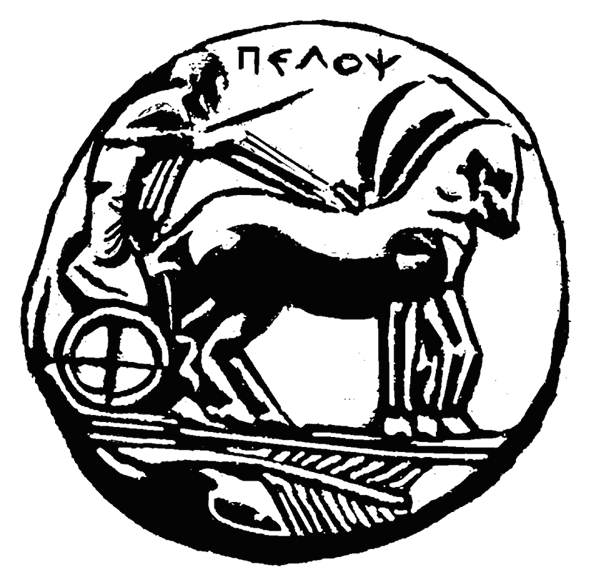 ΕΛΛΗΝΙΚΗ ΔΗΜΟΚΡΑΤΙΑΠΑΝΕΠΙΣΤΗΜΙΟ ΠΕΛΟΠΟΝΝΗΣΟΥΠΕΡΙΦΕΡΕΙΑΚΟ ΤΜΗΜΑ ΠΑΤΡΑΣ ΔΙΕΥΘΥΝΔΗΣ ΣΠΟΥΔΩΝ & ΦΟΙΤΗΤΙΚΗΣ ΜΕΡΙΜΝΑΣΤΜΗΜΑ ΠΕΡΙΘΑΛΨΗΣ &ΚΟΙΝΩΝΙΚΗΣ ΜΕΡΙΜΝΑΣ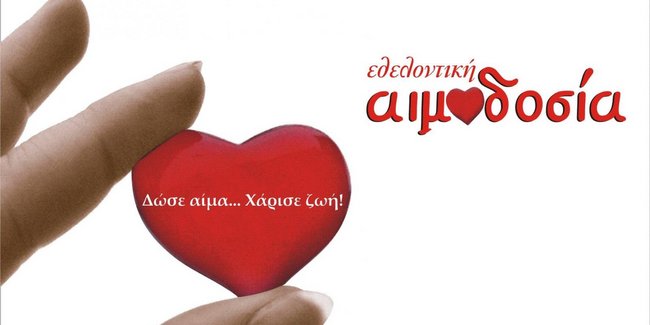 ΑΝΑΚΟΙΝΩΣΗ  ΑΙΜΟΔΟΣΙΑΣΤο Τμήμα Περίθαλψης & Κοινωνικής Μέριμνας του Πανεπιστημίου Πελοποννήσου σε συνεργασία με τον Φοιτητικό Σύλλογο της Σχολής Τεχνολογικών Εφαρμογών του Πανεπιστημίου Πελοποννήσου, και τον Φοιτητικό Σύλλογο ΣΕΥΠ  του Πανεπιστημίου Πατρών διοργανώνουν  Εθελοντική Αιμοδοσία την Παρασκευή 19 Μαρτίου 2021 .Την αιμοδοσία θα στηρίξει η μονάδα Αιμοδοσίας του  Γ.Ν.Π «ο Αγ. Ανδρέας», Πρόκειται για κοινή προσπάθεια με στόχο την κάλυψη  των  αναγκών σε αίμα στη  χώρα μας, ιδιαίτερα τώρα που οι συνθήκες με την πανδημία είναι δύσκολες.   Σας  καλούμε  συμμετέχοντας να στηρίξετε έμπρακτα τον θεσμό της  Εθελοντικής  Αιμοδοσίας που αποτελεί αυταπόδεικτο στοιχείο αλληλεγγύης, συναδελφικότητας, χειραφέτησης  και συλλογικού  ενδιαφέροντος, αγάπης  στη  ζωή  και τη  δημιουργία.  Η  αιμοληψία   θα   γίνει   στην αίθουσα Συγκλήτου του Πανεπιστημίου στην Πάτρα  από 9.30π.μ μέχρι 1.30μμ. Σας  υπενθυμίζουμε ότι  χρήση του αίματος από  την τράπεζα του Πανεπιστημίου μπορούν  να κάνουν οι αιμοδότες  και οι συγγενείς τους (α΄βαθμού). Θα τηρηθούν αυστηρά τα υγειονομικά πρωτόκολλα για την πρόληψη της διασποράς του κορονοιού.Για  πληροφορίες   μπορείτε    να απευθύνεστε  στο  Τμήμα   Περίθαλψης  και  Κοινωνικής   Μέριμνας  (Πάτρα) τηλέφωνο 2610369129. Σημ. : την ίδια μέρα θα διενεργηθούν από τον ΕΟΔΔΥ  ΔΩΡΕΑΝ   rapid tests στο διάδρομο του Κεντρικού Κτιρίου του Πα. Πα.( πρ. ΤΕΙ Δυτ. Ελλάδας)                                                                                             ΔΩΣΕ  10 ΛΕΠΤΑ ΑΠΟ ΤΟ ΧΡΟΝΟ ΣΟΥΧΑΡΙΣΕ  ΑΙΜΑ ΔΩΣΕ ΖΩΗ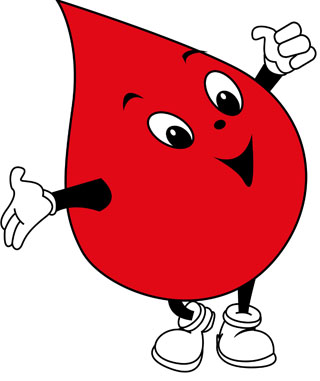 	Εκ του Τμήματος 